StudentDate Professor’s NameDate Subject line: Thank You For Being A Great ProfessorSir/MadamI was your student a long time back. I was in your psychology class, which you meticulously demystified for a young mind like me. You have taught the paradigm of behaviour, intellect and purpose in the way that makes every human emotion relatable and predictable. You were and still are the one the best professors I have ever Metin my life. I cannot imagine how I would have thought, lived or prospered the way I have if it weren’t for a professor like you.You made psychology so much simple, meaningful and effective. The leading lights of the industry take you name in clinical, forensics and other fields. I am thankful to have been touched by a great person like you. I cannot however thank you enough for taking a personal interest in my life, guiding through my thesis. I have always talked to me peers about you and they see the touch of your excellence in my work.Thank you for all the effort you have put to help me become what I am today. I don’t only miss the intellectual sessions but the day-to-day banter that made everyday more rewarding in college. I look forward to meeting you soon. Take care. Sincerely  Student (your name)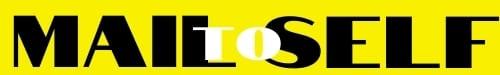 